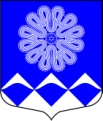 РОССИЙСКАЯ ФЕДЕРАЦИЯ
 АДМИНИСТРАЦИЯ МУНИЦИПАЛЬНОГО ОБРАЗОВАНИЯ
ПЧЕВСКОЕ СЕЛЬСКОЕ ПОСЕЛЕНИЕ
КИРИШСКОГО МУНИЦИПАЛЬНОГО РАЙОНА
ЛЕНИНГРАДСКОЙ ОБЛАСТИПОСТАНОВЛЕНИЕОт 14 ноября 2018 года			                                   	№ 97      д. Пчева	В соответствии с Бюджетным кодексом Российской Федерации, Федеральным законом Российской Федерации от 06 октября 2003 года № 131-ФЗ «Об общих принципах организации местного самоуправления в Российской Федерации», руководствуясь Порядком формирования, реализации и оценки эффективности муниципальных программ муниципального образования Пчевское сельское поселение Киришского муниципального района Ленинградской области, утвержденным постановлением Администрации Пчевского сельского поселения от 20 октября 2015 года № 110 Администрация муниципального образования Пчевское сельское поселение Киришского муниципального района Ленинградской областиПОСТАНОВЛЯЕТ:1. Внести в муниципальную программу «Развитие физической культуры и спорта в муниципальном образовании Пчевское сельское поселение», утвержденную постановлением администрации муниципального образования Пчевское сельское поселение Киришского муниципального района Ленинградской области от 28.12.2017 г. № 150 следующие изменения:1.1. Паспорт муниципальной Программы «Развитие физической культуры и спорта в муниципальном образовании Пчевское сельское поселение» изложить в редакции согласно Приложения № 1 к настоящему Постановлению.1.2. Раздел 4 «Информация о ресурсном обеспечении муниципальной программы за счет средств федерального, областного, местного бюджета и иных источников финансирования» Программы изложить в следующей редакции: Объем финансовых средств, предусмотренных на реализацию программы в 2018-2021 годах, составляет: 429,47 тыс. рублей, в том числе:бюджет муниципального образования Пчевское сельское поселение Киришского муниципального района Ленинградской области – 429,47 тыс. рублей;из них:2018 год –104,20тыс. рублей, в том числе:бюджет муниципального образования Пчевское сельское поселение Киришского муниципального района Ленинградской области –104,20 тыс. рублей;2019 год –104,20 тыс. рублей, в том числе:бюджет муниципального образования Пчевское сельское поселение Киришского муниципального района Ленинградской области –104,20 тыс. рублей;2020 год –108,37 тыс . рублей, в том числе: бюджет муниципального образования Пчевское сельское поселение Киришского муниципального района Ленинградской области – 108,37 тыс. рублей;2021 год –112,70 тыс. рублей, в том числе: бюджет муниципального образования Пчевское сельское поселение Киришского муниципального района Ленинградской области – 112,70 тыс. рублей.1.3. Приложение 4 План реализации муниципальной программы «Развитие физической культуры и спорта в муниципальном образовании Пчевское сельское поселение» изложить в редакции, согласно Приложению № 2 к настоящему Постановлению.2. Опубликовать настоящее Постановление в газете «Пчевский вестник» и разместить на официальном сайте муниципального образования Пчевское сельское поселение Киришского муниципального района Ленинградской области.3. Настоящее Постановление вступает в силу с даты его официального опубликования.4. Контроль за исполнением настоящего Постановления оставляю за собой.Глава администрации					                Д.Н. ЛевашовРазослано: дело-2, бухгалтерия, Левашов Д.Н., комитет финансов Киришского муниципального района,  прокуратура, газета «Пчевский вестник»Приложение № 1к Постановлению № 97 от 14 ноября 2018 г. ПАСПОРТмуниципальной программы«Развитие физической культуры и спорта в муниципальном образовании Пчевское сельское поселение»Приложение № 2к Постановлению № 97 от 14 ноября 2018 г.План реализации муниципальной программы«Развитие физической культуры и спорта в муниципальном образовании Пчевское сельское поселение»О внесении изменений в муниципальную программу  «Развитие физической культуры и спорта в муниципальном образовании Пчевское сельское поселение», утвержденную постановлением администрации муниципального образования Пчевское сельское поселение Киришского муниципального района Ленинградской области от 28.12.2017 г. № 150Полное наименованиеМуниципальная программа «Развитие физической культуры и спорта в муниципальном образовании Пчевское сельское поселение»Ответственный исполнитель муниципальной программыАдминистрацияПчевского сельского поселенияУчастники муниципальной программыАдминистрацияПчевского сельского поселения Пчевский  Дом культурыПодпрограммы муниципальной программы-Цели муниципальной программыСоздание условий для укрепления здоровья населения и приобщение различных слоев населения Пчевского сельского поселения к регулярным занятиям физической культурой и спортом Задачи муниципальной программыФормирование у населения потребности в физическом совершенстве.Организация и проведение мероприятий, направленных на пропаганду здорового образа жизни. Развитие и эффективное использование инфраструктуры физической культуры и спорта.Этапы и сроки реализации муниципальной программы2018-2021 гг.Реализуется в один этапФинансовое обеспечение  муниципальной программы в т.ч. по источникам финансированияОбъем финансовых средств, предусмотренных на реализацию программы в 2018-2021 годах, составляет: 429,47 тыс. рублей, в том числе:бюджет муниципального образования Пчевское сельское поселение Киришского муниципального района Ленинградской области –  429,47 тыс. рублей; из них:2018 год – 104,20 тыс. рублей, в том числе:бюджет муниципального образования Пчевское сельское поселение Киришского муниципального района Ленинградской области – 104,20 тыс. рублей;2019 год –104,20 тыс. рублей, в том числе:бюджет муниципального образования Пчевское сельское поселение Киришского муниципального района Ленинградской области – 104,20 тыс. рублей,2020 год – 108,37 тыс. рублей, в том числе:бюджет муниципального образования Пчевское сельское поселение Киришского муниципального района Ленинградской области – 108,37 тыс. рублей;2021 год – 112,70 тыс. рублей, в том числе:бюджет муниципального образования Пчевское сельское поселение Киришского муниципального района Ленинградской области – 112,70 тыс. рублейОжидаемые результаты реализации муниципальной программыОбеспечение доли населения Пчевского сельского поселения, систематически занимающегося физической культурой к концу 2021 года на уровне 30%.Обеспечение доли населения Пчевского сельского поселения, участвующего в физкультурно-оздоровительных, спортивных мероприятиях и соревнованиях,  к концу 2021 года на уровне 30%№ п/пНаименование муниципальной программы, подпрограммы, основного мероприятияОтветственный исполнитель, участникиСрок реализацииСрок реализацииГоды реали-зацииПланируемые объемы финансирования(тыс. рублей в ценах соответствующих лет)Планируемые объемы финансирования(тыс. рублей в ценах соответствующих лет)Планируемые объемы финансирования(тыс. рублей в ценах соответствующих лет)Планируемые объемы финансирования(тыс. рублей в ценах соответствующих лет)Планируемые объемы финансирования(тыс. рублей в ценах соответствующих лет)№ п/пНаименование муниципальной программы, подпрограммы, основного мероприятияОтветственный исполнитель, участникиНачало реализацииКонец реализацииГоды реали-зациивсегов том числев том числев том числев том числе№ п/пНаименование муниципальной программы, подпрограммы, основного мероприятияОтветственный исполнитель, участникиНачало реализацииКонец реализацииГоды реали-зациивсегофедеральный бюджетбюджет Ленинградской областибюджет Пчевского сельского поселенияпрочие источники1234567891011Муниципальная программа «Развитие физической культуры и спорта в муниципальном образовании Пчевское сельское поселение»Муниципальная программа «Развитие физической культуры и спорта в муниципальном образовании Пчевское сельское поселение»201820212018104,200,000,00104,200,00Муниципальная программа «Развитие физической культуры и спорта в муниципальном образовании Пчевское сельское поселение»Муниципальная программа «Развитие физической культуры и спорта в муниципальном образовании Пчевское сельское поселение»201820212019104,200,000,00104,200,00Муниципальная программа «Развитие физической культуры и спорта в муниципальном образовании Пчевское сельское поселение»Муниципальная программа «Развитие физической культуры и спорта в муниципальном образовании Пчевское сельское поселение»201820212020108,370,000,00108,370,00Муниципальная программа «Развитие физической культуры и спорта в муниципальном образовании Пчевское сельское поселение»Муниципальная программа «Развитие физической культуры и спорта в муниципальном образовании Пчевское сельское поселение»201820212021112,700,000,00112,700,00Всего:Всего:Всего:Всего:Всего:429,470,000,00429,470,001Организация и проведение физкультурно-оздоровительных, спортивных  мероприятий и соревнованийАдминистрация Пчевского сельского поселения201820212018104,200,000,00104,200,001Организация и проведение физкультурно-оздоровительных, спортивных  мероприятий и соревнованийАдминистрация Пчевского сельского поселения201820212019104,200,000,00104,200,001Организация и проведение физкультурно-оздоровительных, спортивных  мероприятий и соревнованийАдминистрация Пчевского сельского поселения201820212020108,370,000,00108,370,001Организация и проведение физкультурно-оздоровительных, спортивных  мероприятий и соревнованийАдминистрация Пчевского сельского поселения201820212021112,700,000,00112,700,001Итого:Итого:Итого:Итого:Итого:429,470,000,00429,470,00